Mercer County Farm Bureau® FoundationScholarship ApplicationApplication InstructionsPlease complete the attached application and return it to the address below. You may also request an application in a Word file by e-mail at mcfbmanger@gmail.com or visit www.mercercfb.org/scholarship-application to obtain a scholarship application. To be considered for a scholarship, TYPED applications must be received no later than March 15, 2017. Scholarship selection criteria include the completed application, written response to the essay question, academic achievements, community involvement, and agriculture-related activities. Eligible persons must be Mercer County Farm Bureau members or dependents of Mercer County Farm Bureau members. Scholarship applicants must be a Mercer County Farm Bureau member or a dependent of a Mercer County Farm Bureau member by January 1, 2017.   Your signature on this application signifies that you plan to attend an accredited college, university, or trade school.Return to:	MERCER COUNTY FARM BUREAU
		206 SE 3RD ST, PO BOX 40
		ALEDO IL 61231	OR	mcfbmanager@gmail.com	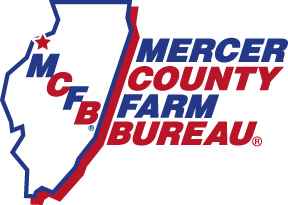 Mercer County Farm Bureau® Foundation ScholarshipDue Date: March 15, 2017Date:__________________________________  Name:________________________________________Home address:_________________________________________________________________________Phone number:______________________________ Cell number:_______________________________Member or dependent of a member of the Mercer County Farm Bureau?  Yes_________ No__________Names of Parents or Guardians: ___________________________________________________________Applicant’s or parents’ Farm Bureau Number:________________________________________________High School attended:_____________________________ Grad. Date:____________________________Community College Attended:______________________ Grad. Date:_____________________________College or University Attending:___________________________________________________________Year in school for 2016-2017:_______________________Hours Earned:__________________________Please include an official transcript with this application.1. Name of College going to or attending: _________________________________2. Major Area of Study: _______________________________________________3.  Please give most recent, applicable GPA.High School GPA:________________ Community College GPA:______________College or University GPA:_________ (Please specify what point scale – 4 or 5)4. What high school/college academic honors have you received?5. List agricultural or other clubs to which you belong. Indicate offices held.6. List church, civic, and community activities and indicate positions of leadership held.7. List agriculture classes taken, agricultural activities, and agricultural related work experience.8. List Farm Bureau related activities in which you have been involved.9. Describe any employment experiences you have had during school or during summer vacations.10. What are your career goals after college? How are those goals related to agriculture?11. In 300 to 500 words, please answer the following question. What will American agriculture look like in ten years? How will those changes affect your career?

The above information is correct to the best of my knowledge.Student’s signature____________________Date___________________________Please return your completed application by March 15, 2017 to:			Mercer County Farm Bureau
206 SE 3rd St, PO Box 40
Aledo IL 61231
Ormcfbmanager@gmail.com